四川中衡检测技术有限公司     报告书信息网上公示内容填报表     ZLJL/43-01报告书名称成都市大和路桥科技有限公司职业病危害现状评价成都市大和路桥科技有限公司职业病危害现状评价成都市大和路桥科技有限公司职业病危害现状评价成都市大和路桥科技有限公司职业病危害现状评价成都市大和路桥科技有限公司职业病危害现状评价用人单位名称成都市大和路桥科技有限公司成都市大和路桥科技有限公司成都市大和路桥科技有限公司联系人窦老师用人单位地址成都市新津县新津工业集中发展区A区（兴园10路457号）成都市新津县新津工业集中发展区A区（兴园10路457号）成都市新津县新津工业集中发展区A区（兴园10路457号）成都市新津县新津工业集中发展区A区（兴园10路457号）成都市新津县新津工业集中发展区A区（兴园10路457号）技术服务项目组成员杨皓、林瑞英杨皓、林瑞英杨皓、林瑞英杨皓、林瑞英杨皓、林瑞英现场调查人员胡晓平、杨皓现场调查时间及照片2024.1.122024.1.12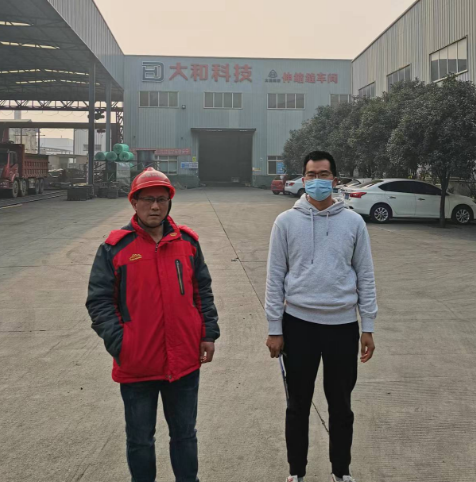 现场采样人员张清平、曾强现场采样时间照片2024.3.19~2024.3.212024.3.19~2024.3.21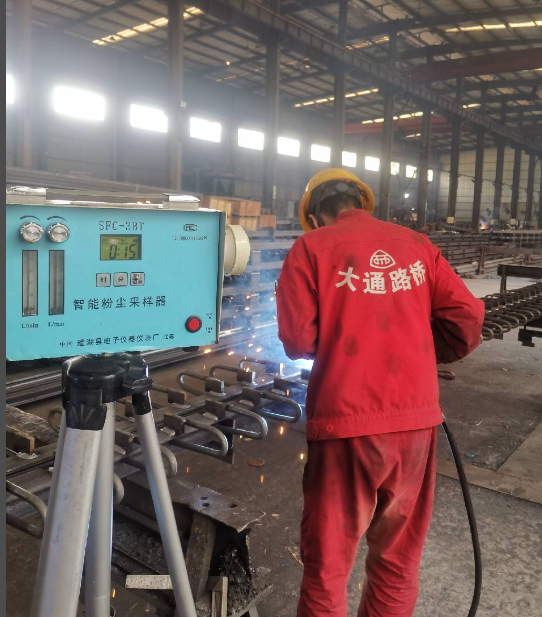 现场检测人员何小凤、宋小兰现场检测时间及照片2024.3.19~2024.3.262024.3.19~2024.3.26用人单位陪同人员窦老师窦老师窦老师窦老师窦老师